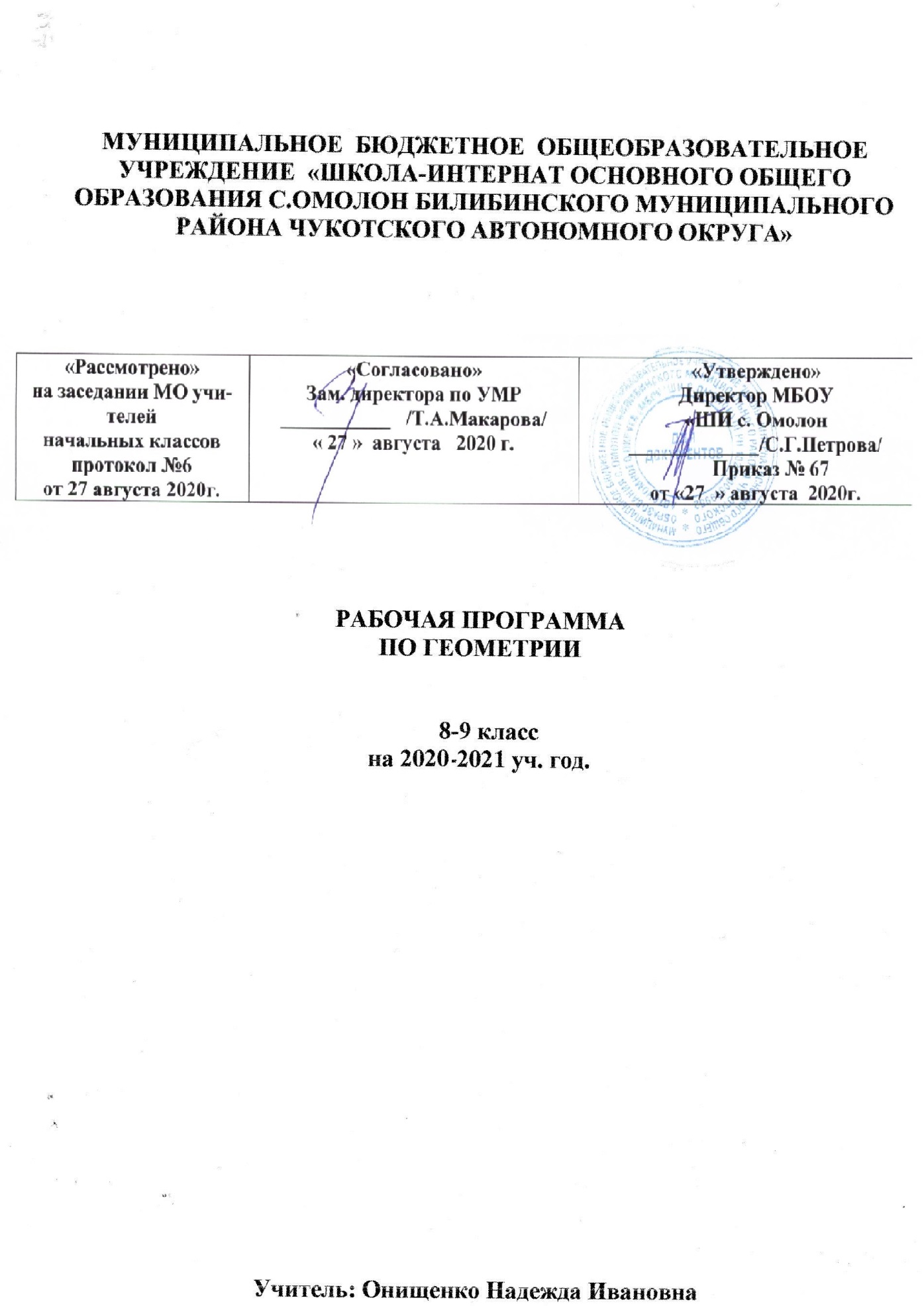 Пояснительная запискаРабочая программа составлена на основе: - ООП ООО МБОУ «ШИ с. Омолон» - учебного  плана основного общего образования МБОУ «ШИ с. Омолон» на 2020-2021 учебный годМесто предмета «Геометрия» в базисном  учебном плане:Данная программа рассчитана на 204 часа: 2 часа в неделю в 7 классе, 2 часа в неделю в 8 классе, 2 часа в неделю в 9 классе. Данный курс обеспечивает обязательный общеобразовательный минимум подготовки учащихся по математике. Годовая учебная нагрузка  68 часов в7, 8 и 9 классах.Рабочая программа по геометрии для 7 – 9 классов составлена и разработана на основе требований к уровню подготовки выпускников основной школы, программы общеобразовательных учреждений по математике и направлена на реализацию математического образования школьников в полном объёме.2. Цели и задачи изучения геометрии в основной школе.Изучение математики на ступени основного общего образования направлено на достижение следующих целей:овладение системой математических знаний и умений, необходимых для применения в практической деятельности, изучения смежных дисциплин, продолжения образования;интеллектуальное развитие, формирование качеств личности, необходимых человеку для полноценной жизни в современном обществе: ясность и точность мысли, критичность мышления, интуиция, логическое мышление, элементы алгоритмической культуры, пространственных представлений, способность к преодолению трудностей;формирование представлений об идеях и методах математики как универсального языка науки и техники, средства моделирования явлений и процессов;воспитание культуры личности, отношения к математике как к части общечеловеческой культуры, понимание значимости математики для научно-технического прогресса.       В соответствии с целью формируются задачи учебного процесса: систематическое изучение свойств геометрических фигур на плоскости, формирование пространственных представлений, развитие логического мышления и подготовка аппарата, необходимого для изучения смежных дисциплин (физика, черчение и т.д.) и курса стереометрии в старших классах.       Курс характеризуется рациональным сочетанием логической строгости и геометрической наглядности. Увеличивается теоретическая значимость изучаемого материала, расширяются внутренние логические связи курса, повышается роль дедукции, степень абстрактности изучаемого материала. Учащиеся овладевают приёмами аналитико-синтетической деятельности при доказательстве теорем и решении задач. Систематическое изложение курса позволяет начать работу по формированию представлений учащихся о строении математической теории, обеспечивает развитие логического мышления школьников. Изложение материала характеризуется постоянным обращением к наглядности, использованием  рисунков и чертежей на всех этапах обучения и развитием геометрической интуиции на этой основе. Целенаправленное обращение к примерам из практики развивает умения учащихся вычленять геометрические факты, формы и отношения в предметах и явлениях действительности, использовать язык геометрии для их описания.       Цели обучения математики в общеобразовательной школе определяются её ролью в развитии общества в целом и формировании личности каждого отдельного человека.Исторически сложились две стороны назначения математического образования: практическая, связанная с созданием и применением инструментария , необходимого человеку в его продуктивной деятельности, и духовная, связанная с мышлением человека, с овладением определённым методом познания и преобразования мира математическим методом.Практическая полезность математики обусловлена тем, что её предметом являются фундаментальные структуры реального мира: пространственные формы и количественные отношения – от простейших, усваиваемых в непосредственном опыте людей, до достаточно сложных, необходимых для развития научных и технологических идей. Без конкретных математических знаний затруднено понимание принципов устройства и использования современной техники, восприятие научных знаний, восприятие и интерпретация разнообразной социальной, экономической, политической информации, малоэффективна повседневная практическая деятельность. Каждому человеку в своей жизни приходится выполнять достаточно сложные расчёты, пользоваться общеупотребительной вычислительной техникой, находить в справочниках и применять нужные формулы, владеть практическими приёмами геометрических измерений и построений, читать информацию, представленную в виде таблиц, диаграмм, графиков, понимать вероятностный характер случайных событий, составлять несложные алгоритмы и др. Без базовой математической подготовки невозможна постановка образования современного человека. В школе математика служит опорным предметом для изучения смежных дисциплин. В послешкольной жизни реальной необходимостью в наши дни  становится непрерывное образование, что требует полноценной базовой общеобразовательной подготовки, в том числе и математической. И наконец, всё больше специальностей, требующих высокого уровня образования, связано с непосредственным применением математики (экономика, бизнес, финансы, физика, химия, техника, информатика, биология, психология и многое другое). Таким образом, расширяется круг школьников, для которых математика становится профессионально значимым предметом.Для жизни в современном обществе важным является формирование математического стиля мышления, проявляющегося в определённых умственных навыках. В процессе математической деятельности в арсенал приёмов и методов человеческого мышления естественным образом включаются индукция и дедукция, обобщение и конкретизация, анализ и синтез, классификация и систематизация, абстрагирования и аналогия. Объекты математических умозаключений и правила их конструирования вскрывают механизм логических построений, вырабатывают умения формулировать, обосновывать и доказывать суждения, тем самым развивают логическое мышление. Ведущая роль принадлежит математике в формировании алгоритмического мышления, воспитании умений действовать по заданному алгоритму и конструировать новые. В ходе решения задач – основной учебной деятельности на уроках математики – развиваются творческая и прикладная стороны мышления.Использование в математике наряду с естественным нескольких математических языков даёт возможность развивать у учащихся точную, экономную и информативную речь, умение отбирать наиболее подходящие языковые (в частности, символические, графические) средства. Математическое образование вносит свой вклад в формирование общей культуры человека. Необходимым компонентом общей культуры в её современном толковании является общее знакомство с методами познания действительности, что включает понимание диалектической взаимосвязи математики и действительности, представление о предмете и методе математики, его отличиях от методов естественных и гуманитарных наук, об особенностях применения математики для решения научных и прикладных задач. Изучение математики способствует эстетическому восприятию человека, пониманию красоты и изящества математических рассуждений, восприятию геометрических форм, усвоению идеи симметрии. Изучение математики развивает воображение, пространственные представления. История развития математического знания даёт возможность пополнить запас историко-научных знаний школьников, сформировать у них представление о математике как части общечеловеческой культуры. Знакомство с основными историческими вехами возникновения и развития математической науки, судьбами великих открытий, именами людей, творивших науку, должно войти в интеллектуальный багаж каждого культурного человека.3.ПЛАНИРУЕМЫЕ РЕЗУЛЬТАТЫ ИЗУЧЕНИЯ КУРСА ГЕОМЕТРИИ В 7—9 КЛАССАХНаглядная геометрияВыпускник научится:1) распознавать на чертежах, рисунках, моделях и в окружающем мире плоские и пространственные геометрические фигуры;2) распознавать развёртки куба, прямоугольного параллелепипеда, правильной пирамиды, цилиндра и конуса;3) определять по линейным размерам развёртки фигуры линейные размеры самой фигуры и наоборот;4) вычислять объём прямоугольного параллелепипеда.Выпускник получит возможность:5) вычислять объёмы пространственных геометрических фигур, составленных из прямоугольных параллелепипедов;6) углубить и развить представления о пространственных геометрических фигурах;7) применять понятие развёртки для выполнения практических расчётов.Геометрические фигурыВыпускник научится:1) пользоваться языком геометрии для описания предметов окружающего мира и их взаимного расположения;2) распознавать и изображать на чертежах и рисунках геометрические фигуры и их конфигурации;3) находить значения длин линейных элементов фигур и их отношения, градусную меру углов от 0 до 180°, применяя определения, свойства и признаки фигур и их элементов, отношения фигур (равенство, подобие, симметрии, поворот, параллельный перенос);4) оперировать с начальными понятиями тригонометрии и выполнять элементарные операции над функциями углов;5) решать задачи на доказательство, опираясь на изученные свойства фигур и отношений между ними и применяя изученные методы доказательств;6) решать несложные задачи на построение, применяя основные алгоритмы построения с помощью циркуля и линейки;7) решать простейшие планиметрические задачи в пространстве.Выпускник получит возможность:8) овладеть методами решения задач на вычисления и доказательства: методом от противного, методом подобия, методом перебора вариантов и методом геометрических мест точек;9) приобрести опыт применения алгебраического и тригонометрического аппарата и идей движения при решении геометрических задач;10) овладеть традиционной схемой решения задач на построение с помощью циркуля и линейки: анализ, построение, доказательство и исследование;11) научиться решать задачи на построение методом геометрического места точек и методом подобия;12) приобрести опыт исследования свойств планиметрических фигур с помощью компьютерных программ;13) приобрести опыт выполнения проектов по темам: «Геометрические преобразования на плоскости», «Построение отрезков по формуле».Измерение геометрических величинВыпускник научится:1) использовать свойства измерения длин, площадей и углов при решении задач на нахождение длины отрезка, длины окружности, длины дуги окружности, градусной меры угла;2) вычислять длины линейных элементов фигур и их углы, используя формулы длины окружности и длины дуги окружности, формулы площадей фигур;3) вычислять площади треугольников, прямоугольников, параллелограммов, трапеций, кругов и секторов;4) вычислять длину окружности, длину дуги окружности;5) решать задачи на доказательство с использованием формул длины окружности и длины дуги окружности, формул площадей фигур;6) решать практические задачи, связанные с нахождением геометрических величин (используя при необходимости справочники и технические средства).Выпускник получит возможность:7) вычислять площади фигур, составленных из двух или более прямоугольников, параллелограммов, треугольников, круга и сектора;8) вычислять площади многоугольников, используя отношения равновеликости и равносоставленности9) приобрести опыт применения алгебраического и тригонометрического аппарата и идей движения при решении задач на вычисление площадей многоугольников.КоординатыВыпускник научится:1) вычислять длину отрезка по координатам его концов; вычислять координаты середины отрезка;2) использовать координатный метод для изучения свойств прямых и окружностей.Выпускник получит возможность:3) овладеть координатным методом решения задач на вычисление и доказательство;4) приобрести опыт использования компьютерных программ для анализа частных случаев взаимного расположения окружностей и прямых;5) приобрести опыт выполнения проектов на тему «Применение координатного метода при решении задач на вычисление и доказательство».ВекторыВыпускник научится:1) оперировать с векторами: находить сумму и разность двух векторов, заданных геометрически, находить вектор, равный произведению заданного вектора на число;2) находить для векторов, заданных координатами: длину вектора, координаты суммы и разности двух и более векторов, координаты произведения вектора на число, применяя при необходимости сочетательный, переместительный и распределительный законы;3) вычислять скалярное произведение векторов, находить угол между векторами, устанавливать перпендикулярность прямых.Выпускник получит возможность:4) овладеть векторным методом для решения задач на вычисление и доказательство;5) приобрести опыт выполнения проектов на тему «Применение векторного метода при решении задач на вычисление и доказательство».4. СОДЕРЖАНИЯ УЧЕБНОГО КУРСА Наглядная геометрия. Наглядные представления о пространственных фигурах: куб, параллелепипед, призма, пирамида, шар, сфера, конус, цилиндр. Изображение пространственных фигур. Примеры сечений. Многогранники. Правильные многогранники. Примеры развёрток многогранников, цилиндра и конуса. Понятие объёма; единицы объёма. Объём прямоугольного параллелепипеда, куба.Геометрические фигуры. Прямые и углы. Точка, прямая, плоскость. Отрезок, луч. Угол. Виды углов. Вертикальные и смежные углы. Биссектриса угла.Параллельные и пересекающиеся прямые. Перпендикулярные прямые. Теоремы о параллельности и перпендикулярности прямых. Перпендикуляр и наклонная к прямой. Серединный перпендикуляр к отрезку.Геометрическое место точек. Свойства биссектрисы угла и серединного перпендикуляра к отрезку.Треугольник. Высота, медиана, биссектриса, средняя линия треугольника. Равнобедренные и равносторонние треугольники; свойства и признаки равнобедренного треугольника. Признаки равенства треугольников. Неравенство треугольника. Соотношения между сторонами и углами треугольника.Сумма углов треугольника. Внешние углы треугольника .Теорема Фалеса. Подобие треугольников. Признаки подобия треугольников. Теорема Пифагора. Синус, косинус, тангенс, котангенс острого угла прямоугольного треугольника и углов от 0 до 180°; приведение к острому углу. Решение прямоугольных треугольников. Основное тригонометрическое тождество. Формулы, связывающие синус, косинус, тангенс, котангенс одного и того же угла. Решение треугольников: теорема косинусов и теорема синусов. Замечательные точки треугольника.Четырёхугольник. Параллелограмм, его свойства и признаки. Прямоугольник, квадрат, ромб, их свойства и признаки. Трапеция, средняя линия трапеции.Многоугольник. Выпуклые многоугольники. Сумма углов выпуклого многоугольника. Правильные многоугольникиОкружность и круг. Дуга, хорда. Сектор, сегмент. Центральный угол, вписанный угол, величина вписанного угла. Взаимное расположение прямой и окружности, двух окружностей. Касательная и секущая к окружности, их свойства. Вписанные и описанные многоугольники. Окружность, вписанная в треугольник, и окружность, описанная около треугольника. Вписанные и описанные окружности правильного многоугольника.Геометрические преобразования. Понятие о равенстве фигур. Понятие о движении: осевая и центральная симметрии, параллельный перенос, поворот. Понятие о подобии фигур и гомотетии.Построения с помощью циркуля и линейки. Основные задачи на построение: деление отрезка пополам; построение угла, равного данному; построение треугольника по трём сторонам; построение перпендикуляра к прямой; построение биссектрисы угла; деление отрезка на n равных частей.Решение задач на вычисление, доказательство и построениес использованием свойств изученных фигур.Измерение геометрических величин. Длина отрезка. Расстояние от точки до прямой. Расстояние между параллельными прямыми.Периметр многоугольника.Длина окружности, число π; длина дуги окружности.Градусная мера угла, соответствие между величиной центрального угла и длиной дуги окружности.Понятие площади плоских фигур. Равносоставленные и равновеликие фигуры. Площадь прямоугольника. Площади параллелограмма, треугольника и трапеции. Площадь многоугольника. Площадь круга и площадь сектора. Соотношение между площадями подобных фигур.Решение задач на вычисление и доказательство с использованием изученных формул.Координаты. Уравнение прямой. Координаты середины отрезка. Формула расстояния между двумя точками плоскости. Уравнение окружности.Векторы. Длина (модуль) вектора. Равенство векторов .Коллинеарные векторы. Координаты вектора. Умножение вектора на число, сумма векторов, разложение вектора по двум неколлинеарным векторам. Скалярное произведение векторов.Теоретико-множественные понятия. Множество, элемент множества. Задание множеств перечислением элементов, характеристическим свойством. Подмножество. Объединение и пересечение множеств.Элементы логики. Определение. Аксиомы и теоремы. Доказательство. Доказательство от противного. Теорема, обратная данной. Пример и контрпример.Понятие о равносильности, следовании, употребление логических связок если ..., то ..., в том и только в том случае, логические связки и, или.Геометрия в историческом развитии. От землемерия к геометрии. Пифагор и его школа. Фалес. Архимед. Построение правильных многоугольников. Трисекция угла. Квадратура круга. Удвоение куба. История числа π. Золотое сечение, .«Начала» Евклида. Л. Эйлер. Н. И. Лобачевский. История пятого постулата.Изобретение метода координат, позволяющего переводить геометрические объекты на язык алгебры. Р. Декарт и П. Ферма. Примеры различных систем координат на плоскости. Содержание курса 8 класса.Содержание курса 9 класса.Способы контроля качества обучения.Основным способом контроля качества усвоения программного материала является письменная контрольная работа. Кроме контрольной работы также применяются другие способы проверки знаний, умений и навыков учащихся в виде срезовых и административных контрольных работ, самостоятельных письменных работ, тестирования, математического диктанта и фронтального контрольного опроса.Количество контрольных работ: 5.Тематическое планирование учебного материала.Тематическое планирование учебного материала 8 класса.Тематическое планирование учебного материала 9 класса.№ Основная тема Содержание обученияОсновная цель1Четырёхугольники.Многоугольники, выпуклый многоугольник, четырёхугольник. Параллелограмм, его свойства и признаки. Трапеция. Прямоугольник, ромб, квадрат, их свойства. Осевая и центральная симметрии.Изучить наиболее важные виды четырёхугольников – параллелограмм, прямоугольник, ромб, квадрат, трапецию. Дать представление о фигурах, обладающих осевой или центральной симметрией.2Площадь.Понятие площади многоугольника. Площади прямоугольника, параллелограмма, треугольника, трапеции. Теорема Пифагора. Расширить и углубить полученные в 5 – 6  классах представления учащихся об измерении и вычислении площадей. Вывести формулы площадей прямоугольника, параллелограмма, треугольника, трапеции. Доказать одну из главных теорем геометрии – теорему Пифагора.3Подобные треугольники.Подобные треугольники. Признаки подобия треугольников. Применение подобия к доказательству теорем и решению задач. Синус, косинус и тангенс острого угла прямоугольного треугольника. Ввести понятие подобных треугольников. Рассмотреть признаки подобия треугольников и их применения. Сделать первый шаг в освоении учащимися тригонометрического аппарата геометрии.4Окружность.Взаимное расположение прямой и окружности. Касательная к окружности, её свойство и признак. Центральные и вписанные углы. Четыре замечательные точки треугольника. Вписанная и описанная окружности.Расширить сведения об окружности, полученные учащимися в 7 классе. Изучить новые факты, связанные с окружностью. Познакомить учащихся с четырьмя замечательными точками треугольника. № Основная темаСодержание обученияОсновная цель1Векторы. Метод координат.Понятие вектора. Равенство векторов. Сложение и вычитание векторов. Умножение вектора на число. Разложение вектора по двум неколлинеарным векторам. Координаты вектора. Простейшие задачи в координатах. Уравнения окружности и прямой. Применение векторов и координат при решении задач.Научить учащихся выполнять действия над векторами как направленными отрезками, что важно для применения векторов в физике. Познакомить с использованием векторов и метода координат при решении геометрических задач.2Соотношение между сторонами и углами треугольника. Скалярное произведение векторов.Синус, косинус и тангенс угла. Теоремы синусов и косинусов. Решение треугольников. Скалярное произведение векторов и его применение в геометрических задачах.Развить умение учащихся применять тригонометрический аппарат при решении геометрических задач. 3Длина окружности и площадь круга.Правильные многоугольники. Окружности, описанная около правильного многоугольника и вписанная в него. Построение правильных многоугольников. Дина окружности. Площадь круга.Расширить знание учащихся о многоугольниках. Рассмотреть понятия длины окружности и площади круга и формулы для их вычисления.4Движения.Отображение плоскости на себя. Понятие движения. Осевая и центральная симметрии. Параллельный перенос. Поворот. Наложения и движения.Познакомить учащихся с  понятием движения и его свойствами, с основными видами движений, со взаимоотношений наложений и движений. 5Об аксиомах геометрииБеседа об аксиомах геометрии.Дать более глубокое представление о системе аксиом планиметрии и аксиоматическом методе.6Начальные сведения из стереометрии.Предмет стереометрии. Геометрические тела и поверхности. Многогранники: призма, параллелепипед, пирамида, формулы для вычисления их объёмов. Тела и поверхности вращения: цилиндр, конус, сфера, шар, формулы для вычислений их площадей поверхностей и объёмов.Дать начальное представление о телах и поверхностях в пространстве. Познакомить учащихся с основными формулами для вычисления площадей поверхностей и объёмов телКоличество контрольных работ7 класс8 класс9 классПлановых контрольных работ555№   п\пСодержание. Темы уроков.Кол-во часовКорр.1-2Повторение курса геометрии 7 класса.2Четырехугольники.143-4Многоугольники.25-10Параллелограмм и трапеция.611-14Прямоугольник, ромб, квадрат.415Решение задач. Подготовка к контрольной работе.116Контрольная работа № 1.1Площади.1417-18Площадь многоугольника.219-24Площадь параллелограмма, треугольника и трапеции.625-27Теорема Пифагора.328-29Решение задач.230Контрольная работа № 2.1Подобные треугольники.1931-32Определение подобных треугольников.233-37Признаки подобия треугольников.538Контрольная работа № 3.139-44Применение подобия к доказательству теорем и решению задач.645-47Соотношение между сторонами и углами прямоугольного треугольника.348Решение задач.149Контрольная работа № 4.1Окружность.1650-52Касательная к окружности.353-56Центральные и вписанные углы.457-59Четыре замечательные точки треугольника.360-63Вписанная и описанная окружности.464Решение задач.165Контрольная работа № 5.166-68Итоговое повторение.3№   п\пСодержание. Темы уроков.Кол-во часовКорр.1-2Повторение курса геометрии 8 класса.2Векторы. Метод координат.183Понятие вектора.14-6Сложение и вычитание векторов.37-10Умножение вектора на число. Применение векторов к решению задач.411-13Координаты вектора.314-15Простейшие задачи в координатах.216-17Уравнения окружности и прямой.218-19Решение задач.220Контрольная работа № 1.1Соотношение между сторонами и углами треугольника. Скалярное произведение векторов.1121-23Синус, косинус, тангенс угла.324-27Соотношения между сторонами и углами треугольника.428-29Скалярное произведение векторов.230 Решение задач.131Контрольная работа № 2.1Длина окружности и площадь круга.1232-35Правильные многоугольники.436-39Длина окружности и площадь круга.440-42 Решение задач.343Контрольная работа № 3.1Движения.844-46Понятие движения.347-49Параллельный перенос и поворот.350 Решение задач.151Контрольная работа № 4.1Начальные сведения из стереометрии852-55Многогранники 456-59Тела и поверхности вращения4Об аксиомах планиметрии260-61Об аксиомах планиметрии.262-68Повторение. Итоговая контрольная работа.7